Publicado en Madrid el 24/06/2016 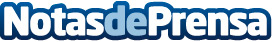 El thriller 'Sinaloa está muy cerca…', de Alfonso González-Camino fenómeno editorial del verano'Sinaloa está muy cerca… ' es un thriller en estado puro: tensión narrativa, giros inesperados y personajes secundarios capaces de alimentar un libro aplastante de principio a fin. Como una película de acción, la historia llevará al lector de un cuarto oscuro de Madrid a Londres, Moscú, Ámsterdam e IbizaDatos de contacto:Alfonso González-CaminoNota de prensa publicada en: https://www.notasdeprensa.es/el-thriller-sinaloa-esta-muy-cerca-de-alfonso-gonzalez-camino-fenomeno-editorial-del-verano Categorias: Literatura http://www.notasdeprensa.es